§7352.  DefinitionsAs used in this chapter, unless the context otherwise indicates, the following terms have the following meanings.  [PL 2013, c. 316, §3 (NEW); PL 2013, c. 316, §5 (AFF).]1.  Board.  "Board" means the Polygraph Examiners Advisory Board under section 7371.[PL 2013, c. 316, §3 (NEW); PL 2013, c. 316, §5 (AFF).]2.  Commissioner.  "Commissioner" means the Commissioner of Public Safety.[PL 2013, c. 316, §3 (NEW); PL 2013, c. 316, §5 (AFF).]2-A.  Criminal justice agency.  "Criminal justice agency" has the same meaning as in Title 16, section 803, subsection 4.[PL 2015, c. 316, §1 (NEW).]3.  Department.  "Department" means the Department of Public Safety.[PL 2013, c. 316, §3 (NEW); PL 2013, c. 316, §5 (AFF).]4.  Instrument.  "Instrument" means a device used to test a subject to directly or indirectly detect deception or verify the truth of a statement by, at a minimum, recording visually, permanently and simultaneously a subject's cardiovascular, respiratory and electrodermal patterns.[PL 2013, c. 316, §3 (NEW); PL 2013, c. 316, §5 (AFF).]5.  Intern.  "Intern" means a person who holds a polygraph examiner intern license under this chapter.[PL 2013, c. 316, §3 (NEW); PL 2013, c. 316, §5 (AFF).]5-A.  Polygraph examination.  "Polygraph examination" means an examination conducted by a polygraph examiner that consists of a pre-test phase, an in-test phase and a post-test phase.[PL 2015, c. 316, §1 (NEW).]6.  Polygraph examiner.  "Polygraph examiner" means a person licensed under this chapter to use an instrument.[PL 2013, c. 316, §3 (NEW); PL 2013, c. 316, §5 (AFF).]7.  Polygraph examiner internship.  "Polygraph examiner internship" means a course of study of polygraph examinations and of the administration of polygraph examinations by an intern under the supervision and control of a polygraph examiner.[PL 2013, c. 316, §3 (NEW); PL 2013, c. 316, §5 (AFF).]SECTION HISTORYPL 2013, c. 316, §3 (NEW). PL 2013, c. 316, §5 (AFF). PL 2015, c. 316, §1 (AMD). The State of Maine claims a copyright in its codified statutes. If you intend to republish this material, we require that you include the following disclaimer in your publication:All copyrights and other rights to statutory text are reserved by the State of Maine. The text included in this publication reflects changes made through the First Regular and Frist Special Session of the 131st Maine Legislature and is current through November 1, 2023
                    . The text is subject to change without notice. It is a version that has not been officially certified by the Secretary of State. Refer to the Maine Revised Statutes Annotated and supplements for certified text.
                The Office of the Revisor of Statutes also requests that you send us one copy of any statutory publication you may produce. Our goal is not to restrict publishing activity, but to keep track of who is publishing what, to identify any needless duplication and to preserve the State's copyright rights.PLEASE NOTE: The Revisor's Office cannot perform research for or provide legal advice or interpretation of Maine law to the public. If you need legal assistance, please contact a qualified attorney.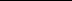 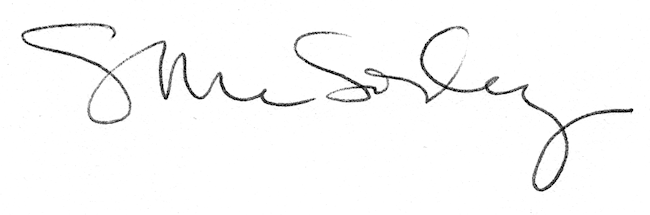 